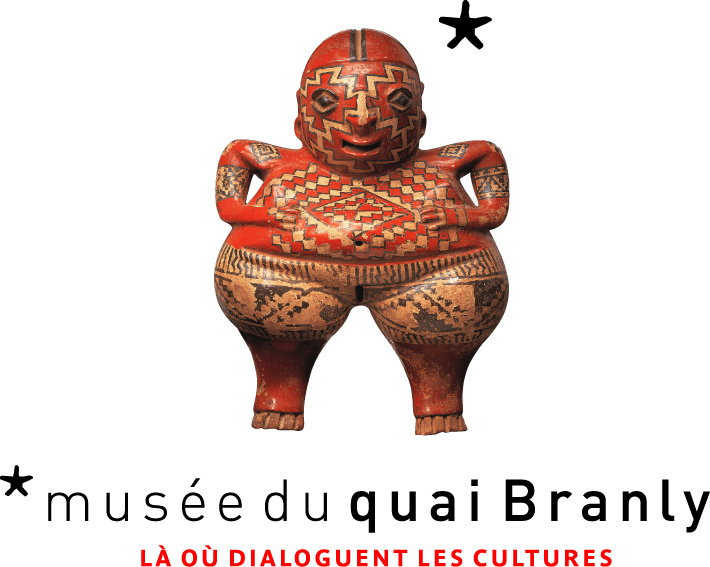 MEMORANDUMPOUR UNE DEMANDE DE BOURSE DE RECHERCHE DOCTORALE DE ATTENTION :Tout formulaire de candidature qui présentera des erreurs ou anomalies dans le remplissage des champs NE POURRA ETRE PRIS EN CONSIDERATION.WARNING: Application forms presenting errors or omissions WILL NOT BE REGISTERED.FONDATION MARTINE AUBLETMUSÉE DU QUAI BRANLY 222, rue de l’Université 					Année universitaire 2015 - 2016 PARIS Cedex 07					Academic Year 2015-2016DEMANDE DE BOURSE DE RECHERCHE DOCTORALEAPPLICATION FOR A DOCTORAL FELLOWSHIP1. GENERALITES / GENERAL INFORMATION1.1 Titre de la thèse en préparation Title of thesis in progress1.2 Discipline / Discipline 1.3 Nom et prénom du candidat / Applicant’s Surname & NameHomme ou Femme (H/F) / Male or Female (M/F)Date de naissance / Date of birthLieu de naissance/ Place of birthAdresse et téléphone personnels / Personal address and phone numberNationalité / CitizenshipTel 	FaxEmailTitres universitaires et date de l’inscription en première année de thèse/ University degrees and date of first enrolment in PhD ProgramNom - prénom de votre directeur de recherche / Thesis supervisor’s surname, name and institutionInstitution de rattachement du directeur	      Institution à laquelle vous êtes rattaché(e) Institutional affiliationAdresse / AddressTel 	FaxEmail1.4 Nom et numéro de téléphone de votre directeur/trice de thèse (joindre sa lettre de recommandation) et d’un second chercheur (facultatif)Name and phone number of your PhD supervisor (please attach their reference letter) and of a second referee (optional)I - Nom/ SurnameTel EmailII - Nom/ SurnameTel 	Email2. PARTIE SCIENTIFIQUE / SCIENTIFIC INFORMATION2.1 Sites d’investigation (pays, agglomérations) où la recherche est conduite sur une durée d’au moins six mois dans le cadre de l’année universitaire en coursLocation(s) where fieldwork project is to be carried out (country, place)2.2 Description complète du projet de thèse, en précisant notamment :(a) les objectifs (b) les méthodes et l’importance des recherches de terrain dans la collecte des données, (c) les étapes de l’étude (avec un calendrier précis des recherches de terrain), (d) les résultats escomptés, (e) l’importance théorique de tels résultats s’ils sont obtenus.Please give a full description of your thesis project and specify: (a) its aims, (b) its methods and the importance of field research for data collection, (c) your research schedule (with a detailed fieldwork schedule), (d) the expected results, (e) the theoretical relevance of such results if obtained. Utilisez des feuilles séparées (3 feuilles recto-verso maximum pour l’ensemble) à réinsérer dans la partie scientifique du formulaire avant la section 3.Please use separate sheets (three double-sided pages maximum). Join them to the scientific section of the application form, just before section 3.3. AUTRES INSTITUTIONS SOLLICITEES / OTHER APPLICATIONSAvez-vous déposé un dossier devant d’autres instances de financement ?Did you apply to other funding institutions?Si OUI, précisez le nom de ces instances et le montant des financements demandés ?If so, specify which funding institution and the amount of the funding requested?Si vous obtenez un autre financement avant septembre 2015, merci d’en informer le département de la recherche et de l’enseignement.IMPORTANT :Pour être enregistré, le dossier de candidature complet doit obligatoirement faire l’objet d’un double envoi avant le 15 juin 2015, minuit, par voie électronique ET par voie postale.To be registered, the complete application must be sent before the 15th of June 2015 both electronically (bourses.martineaublet@quaibranly.fr) AND by post to the museum’s address.Lieu et date 								Signature du candidatPlace and date 							Applicant’s SignatureFONDATION MARTINE AUBLETMUSÉE DU QUAI BRANLY		CANDIDATURE BOURSE DE TERRAIN222, rue de l’Université 				Année universitaire 2015 - 2016  Cedex 07	FICHE - RESUMESUMMARYNOM : SurnamePRENOM : NameDATE DE NAISSANCE : Date of BirthNATIONALITE : CitizenshipDISCIPLINE : DisciplineEtablissement de rattachement :Institutional AffiliationNom du Directeur de thèse :Name of doctoral supervisorDiplômes, situation universitaire actuelle : University Degrees, present position Titre de  ET EN ANGLAIS : Title of thesis (French and English)Résumé EN FRANÇAIS OU EN ANGLAIS du projet de thèse (environ 400 mots/2500 signes espaces compris).Summary, IN FRENCH OR IN ENGLISH, of your thesis project (approx. 400 words/ 2500 signs spaces included).PRESENTATION DU DOSSIER / FILE FOLDER1- Pages 1, 2 et 3 du formulaire. Pages 1, 2 and 3 of the application form.2- Partie scientifique, sur feuilles séparées (3x2 pages).Scientific information on separate sheets (3x2 pages).3- Curriculum vitae du candidat. Applicant’s curriculum vitae.4- Liste des publications (ouvrages, articles publiés dans des revues spécialisées et contributions à des ouvrages collectifs)List of publications (books, book chapters and articles published in scholarly journals)5- Pages 4 et 5 du formulaire = fiche résumé. Pages 4 & 5 of the application form = summary sheet.6- Lettre de recommandation de votre directeur/trice de thèse (obligatoire) et d’un second chercheur (facultative)Reference letter written by your PhD supervisor (required) and another by a second scholar (optional)7- Copie de carte étudiante certifiant l’inscription en thèse ou bien d’une attestation de votre directeur/trice de thèse confirmant votre inscription pour l’année à venir.Copy of student card, certifying the enrolment in a PhD program or a letter attesting of your future PhD candidature.